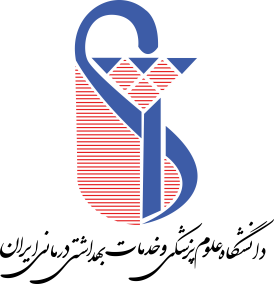 دفتر  توسعه‌ی  آموزش  دانشکده‌ی پیراپزشکیبسمه‌تعالیفرم درخواست برگزاری دوره‌های رشد و بالندگی اعضاء هیات علمی (ویژه مدرس)اینجانب سرکار خانم/جناب آقای دکتر............................................................................................. عضو هیات علمی دانشگاه................................دانشکده .......................................................متقاضی برگزاری کارگاه آموزشی با عنوان ...........................................می باشم. زمان پیشنهادی: ...........................................................................مکان پیشنهادی: ...........................................................................رئوس مطالب آموزشی: ...................................................................................		6-	......................................................................................................................................................................		7-	.....................................................................................................................................................................		8-	.....................................................................................................................................................................		9-	.......................................................................................................................................................................		10-	...................................................................................تجهیزات و امکانات لازم :.......................................................................................................................................................................................................................................................